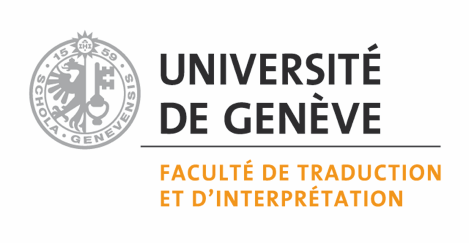 PRENOM NOM     TITREMémoire présenté à la Faculté de Traduction et d’InterprétationPour l’obtention du MA en Interprétation de ConférenceDirecteur/ Directrice de mémoire : Prof. ou Dre Prénom NomJuré : Prénom NomGenève, le  ….STUDENT INFORMATION:XYZFaculté de Traduction et d'Interprétation Université de Genève                            40, Boulevard du Pont-d'Arve, CH-1211 Genève 4, Suisse      Remerciements[Vérifiez dans les mémoires que vous pouvez consulter sur l’Archive Ouverte d’UNIGE comment des remerciements s’écrivent généralement]Résumé[Résumé de 150 mots du travail dans la langue dans laquelle vous l’avez écrit]Mots clés[indiquez ici les 5 mots clés les plus pertinents pour votre travail séparés par des ; ]Table de matières[Utilisez la fonction de Word qui vous permet de créer automatiquement une table de matières pour ne pas devoir tout ajuster manuellement en cas de changements][TITRE DU MEMOIRE]IntroductionC’est ici que vous délimitez le thème traité et que vous définissez votre question de recherche. C’est ici que vous expliquez vos choix et que vous les motivez.Développement Choisissez des sous-domaines cohérents pour traiter votre thème. Traitement du premier domaine qui vous permet l’entrée dans la thématique, ensuite le deuxième domaine/de la deuxième idée qui vous permet de continuer à élucider le thème. Et ainsi de suite utilisez ces sections pour discuter des différents aspects de la problématique que vous traitezSelon votre sujet et votre approche, le nombre de sous-chapitres peut varierVeillez à structurer vos idées de manière logique.Veillez à ne jamais perdre de vue votre question de recherche, c’est le fil rouge qui vous oriente à travers tout le travail.Veillez à indiquer clairement vos positions personnelles et à citer toute source externeConclusion Faites ressortir la réponse à la question de recherche, le constat tiré de la démonstration développée dans le mémoireRésumez les résultats et découvertes que vous avez faites et ramenez-les à vos hypothèses du début pour répondre à la question de recherche. Ajoutez éventuellement une ouverture vers d'autres questions ou thèmes qui ressortent de votre discussion du thème choisi ainsi que votre opinion, vos observations personnelles. Par exemple en mentionnant des réflexions qui sont découlées de votre travail, mais que vous n’avez pas pu aborder dans ce cadre limité. Dites par exemple ce qui vous semble étrange, surprenant, étonnant, et pourquoi.BibliographieVeuillez impérativement suivre les règles du style de citation APAAnnexe[C’est ici que vous pouvez déposer tout document analysé ou utilisé (article, questionnaire, image, etc.) Les pages en annexe ne comptent pas dans le total de pages] 